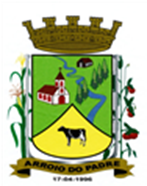 ESTADO DO RIO GRANDE DO SULMUNICÍPIO DE ARROIO DO PADREGABINETE DO PREFEITOLei 2.072, de 30 de outubro de 2019.Autoriza o Município de Arroio do Padre a realizar abertura de Crédito Adicional Especial no Orçamento Municipal de 2019.O Prefeito Municipal de Arroio do Padre, Sr. Leonir Aldrighi Baschi, faz saber que a Câmara de Vereadores aprovou e eu sanciono e promulgo a seguinte Lei:Art. 1° Fica autorizado o Município de Arroio do Padre, Poder Executivo, a realizar abertura de Crédito Adicional Especial no Orçamento do Município para o exercício de 2019, no seguinte programa de trabalho e respectivas categorias econômicas e conforme a quantia indicada:04 – Secretaria de Educação, Cultura, Esporte e Turismo03 – Manutenção das Atividades do Ensino Fundamental12 – Educação361 – Ensino Fundamental0403 – Manutenção e Desenvolvimento do Ensino Fundamental2.410 – Manutenção Efetiva do Magistério3.1.90.16.00.00.00 – Outras Despesas Variáveis. R$ 180,00 (cento e oitenta reais)Fonte de Recurso: 0031 – FundebArt. 2° Servirão de cobertura para o Crédito Adicional Especial de que trata o art. 1° desta Lei, recursos financeiros provenientes da redução da seguinte dotação orçamentária:04 – Secretaria de Educação, Cultura, Esporte e Turismo03 – Manutenção das Atividades do Ensino Fundamental12 – Educação361 – Ensino Fundamental0403 – Manutenção e Desenvolvimento do Ensino Fundamental2.410 – Manutenção Efetiva do Magistério3.1.90.11.00.00.00 – Vencimentos e Vantagens Fixas. R$ 180,00 (cento e oitenta reais)Fonte de Recurso: 0031 – FundebArt. 3° Esta Lei entra em vigor na data de sua publicação.Arroio do Padre, 30 de outubro de 2019.                                        _______________________Leonir  Aldrighi BaschiPrefeito Municipal